Product name: Author: About the author: TABLE OF CONTENTSI.	Section titleII.	Section title1. INTRODUCTIONLegal notices: This document is licensed under a Creative Commons (CC-BY-NC)2. MATERIALSTo add a line to the table, set the cursor in the last cell and press Tab. 3. TOOLS AND SOFTWARE4. ATTACHED DOCUMENTS5. ASSEMBLY PROCEDURESection title[Image]Context:Prerequisites: StepStepStepSection title[Image]Prerequisites: StepStepStepYou can copy and paste to add steps. 6. PROJET SPECIFICATIONSCategories: .Estimated time:  hours.Estimated cost: €.Difficulty level: .Number of people: .Other information: MaterialQuantitySpecifications (size, model, etc.)ImageTool/SoftwareQuantitySpecifications (size, model, etc.)Image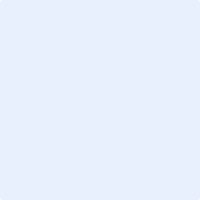 